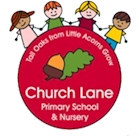 Church Lane Primary School and NurseryGoogle Classroom PolicyGoogle Classrooms has been set up in school to promote collaboration between home and school. The system will be used for task setting and communication between teacher and the children. It is a secure, GDPR conforming system, which allows children and parents to communicate with their class teacher.Using Google Classroom is a form of distance learning. It is expected that pupils will engage in learning in a manner that is similar to regular classroom learning as much as possible. Behaviour when using the system should be as expected in the normal classroom environment. Pupils who do not adhere to the system should be as expected in the normal classroom environment. Pupils who do not adhere to the expectations may be removed from the group. Parents and teachers must take a flexible approach, knowing that individual’s circumstances are different when working at home. This will be considered when setting tasks and deadlines.Parents will:Help their child use the platform to engage with learning from schoolAccompany and support their child while using Google ClassroomNot screenshot or copy any information, messages or posts from their teacher or other pupilsCheck their child has completed the work set and encourage the progress that is being madeRemind the children of the expectations when working onlineReport any problems/issues arising to the Designated Safeguarding Leader (Headteacher) on enquiries@sleafordchurchlane.lincs.sch.ukUnderstand that teachers will respond to messages in a timely manner, balancing this with the everyday teaching and learning of the pupils currently in school. All parties involved must take a flexible approach to messaging system of Google Classroom.Children will:Use the platform for school related activities onlyLog in with their own account only and not share their personal informationNot alter other peoples posts on class pageOnly make appropriate commentsWork hard to aim to complete the tasksUse the stream to ask questions when neededNot use the chat function for chatting with other pupils unless directed to by class teacherNot use the video function with other pupils or adults